	      Gamlebyen Rotaryklubb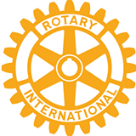 	   Referat fra møte 17.06.20, PresidentskifteTilstede: 21 medlemmerFor første gang i klubbens historie måtte vi foreta presidentskiftet uten at våre ledsagere og enker etter rotarykamerater var tilstede. Virusreglene gjorde det umulig. La oss håpe at det er første og siste gang vi må gjøre det. President Bernt overleverte kjedet til Tove Nygren som gru-gledet seg til sitt presidentår.  Neste møte, som er siste møte før fire uker ferie, er onsdag 24.juni og vi møtes til sosialt møte/kaffemøte på Gulating Pub i Gamlebyen.  Referat og bilde: Jan A. VatnSlutten av Rotaryåret var preget av at restriksjoner utelukket samling i lokalet vårt, men da vi først kom i gang med møtene våre var det flere enn vanlig som møtte. Gledelig!  Deretter var det deilige snitter og kaffe/mineralvann.